SØKNADSSKJEMA FOR LÅN ELLER LEIE AV SKOLELOKALER OG LOKALER I BYDELER FOR FRIVILLIGE ORGANISASJONER I OSLO KOMMUNEDette søknadsskjemaet benyttes både for gratis lån av lokaler for frivillige organisasjoner med barn og unge under 25 år samt for organisasjoner som får tilskudd etter lov om voksenopplæring, og for leie til selvkost til øvrige frivillige organisasjoner. Ordinære søknadsfrister er 1. juni for høstsemesteret og 1. november for vårsemesteret. For enkeltstående arrangement/-tiltak fastsettes søknadsfristen av den enkelte skole/bydel. Det inngås standardkontrakt om lån eller leie mellom skole/bydel og låne-/leietaker. Svar på søknaden skal i følge forvaltningsloven komme i rimelig tid; dvs. innen ca. 3 uker.Søknadsskjemaet skal sendes til den skolen eller den bydelen hvor organisasjonen søker om lån eller leie av lokale. Skole/bydel avgjør fordelingen av lokaler mellom søkerne.Kryss av/fyll ut (eget skjema for hvert låne- og leieforhold):.......................................	....................................................................................................................................................................Dato			Underskrift (Ansvarlig person over 18 år)Bystyret har i vedtak av 25.1.2005 vedtatt rammene for ordningen med utlån og utleie av lokaler for frivillige organisasjoner i Oslo. Forskrift om ”Utlån og utleie av skolelokaler og andre kommunale lokaler til frivillige organisasjoner i Oslo” ble vedtatt av byrådet 19.7.2005. Forskriften trådte i kraft 15.8.2005 med en overgangsordning høsten 2005. Byråden for næring og kultur vedtok 25.10.2005 en instruks til forskriften. I tillegg er det et vedlegg til instruksen om timepriser. Timeprisene endres pr. 30.06 hvert år. Henvendelser om utlåns- og utleieordningen rettes til den respektive skole eller bydel. NB. Vi minner om at søknadsskjemaet skal sendes til den enkelte skole eller den bydel hvor man søker om lån eller leie av lokale. 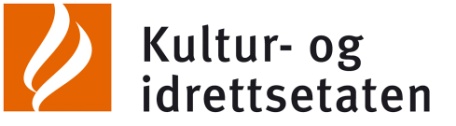 